Sonderabfallkleinmengen wie Spraydosen, Abbeizmittel, Desinfektionsmittel, Fleckentferner, Holzschutzmittel, Klebstoffe + Lacke (flüssig), Pflanzenschutzmittel, Verdünner und WC-Reiniger gehören nicht in die graue Restmülltonne, sondern sind gesondert zu entsorgen. Diese können kostenlos am Ökomobil abgegeben werden. Das Ökomobil macht Station in der Gemeinde an nachfolgenden Terminen: Altforweiler				05.01./06.04./20.07./05.10.2021Feuerwehrgerätehaus			08:00 – 08:45 UhrLilienstraßeBerus					05.01./06.04./20.07./05.10.2021Parkplatz					13:10 – 13:40 UhrJohann-Schneider-PlatzBisten					05.01./06.04./20.07./05.10.2021Parkplatz Ecke				08:55 – 09:25 UhrMertener Straße / Am WaldFelsberg					05.01./06.04./20.07./05.10.2021Feuerwehrgerätehaus			13:50 – 14:35 UhrSchulstraßeÜberherrn					05.01./06.04./20.07./05.10.2021Parkplatz Kulturhaus			10:35 – 11:35 Uhram KulturhausWohnstadt				05.01./06.04./20.07./05.10.2021Garagenhof				12:10 – 12:55 Uhruntere SchillerstraßeInfo:		Gemeindeverwaltung Überherrn,  06836 909-127 		Entsorgungsverband Saar, Kunden-Service-Center, Saarbrücken,  0681 5000-555 		oder www.evs.de/abfall/abfallartenwertstoffe/sonderabfalloekomobilAltbatterien (Haushalt):	kostenlos an den EVS Wertstoffzentren (siehe Rubrik Sperrmüll) oder im 				Fachbetrieb bzw. HandelGrößere Abfallmengen (z. B. Baumischabfälle) und Sperrmüll können von Privatpersonen auch auf der Abfallverwertungsanlage Velsen (AVA), Alte Grube Velsen 16, 66127 Saarbrücken,  06898 946-0, angeliefert werden. Anlieferzeiten: 	Montags bis freitags:	08.00 – 10.00 Uhr und 15.00 – 17.45 Uhr	Samstags: 			07.00 – 14.45 UhrPrivate Anlieferer bezahlen bis zu einem Abfallgewicht von 100 Kilogramm eine Pauschale von 12,00 Euro. Die darüber hinausgehende Menge wird nach Gewicht mit einem Preis von 202,30 Euro pro Tonne berechnet Info: 		Entsorgungsverband Saar, Kunden-Service-Center, Saarbrücken,  0681 5000-555 		oder www.evs.de/abfall/entsorgungsanlagen/ava-velsen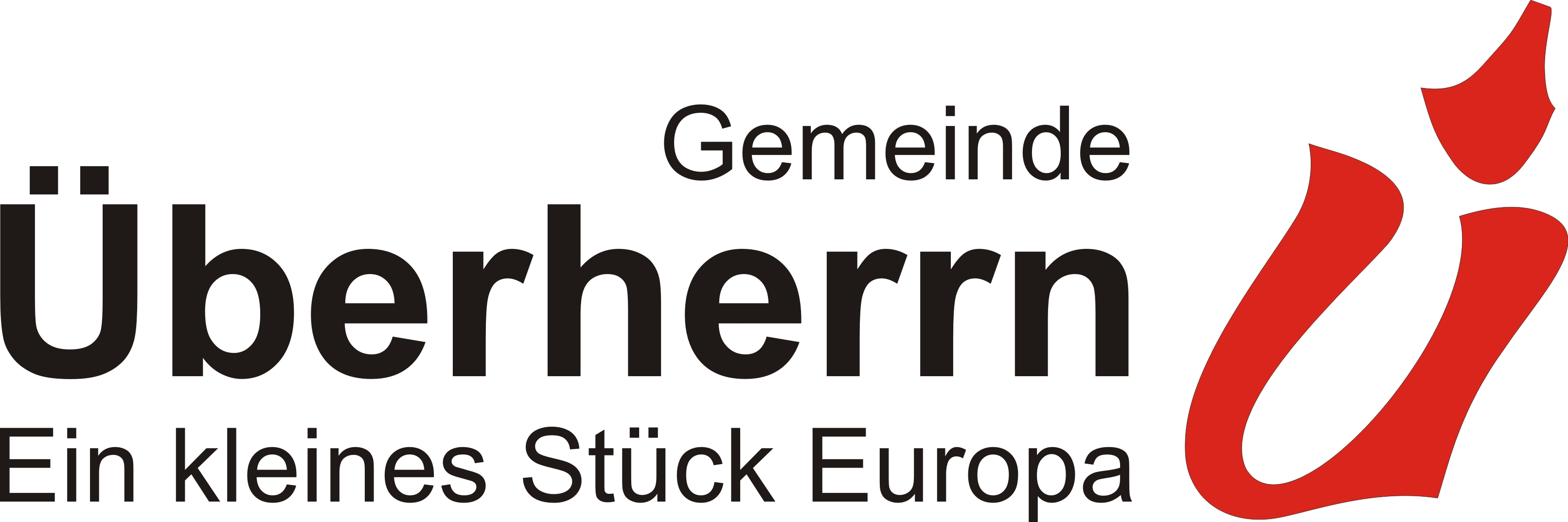 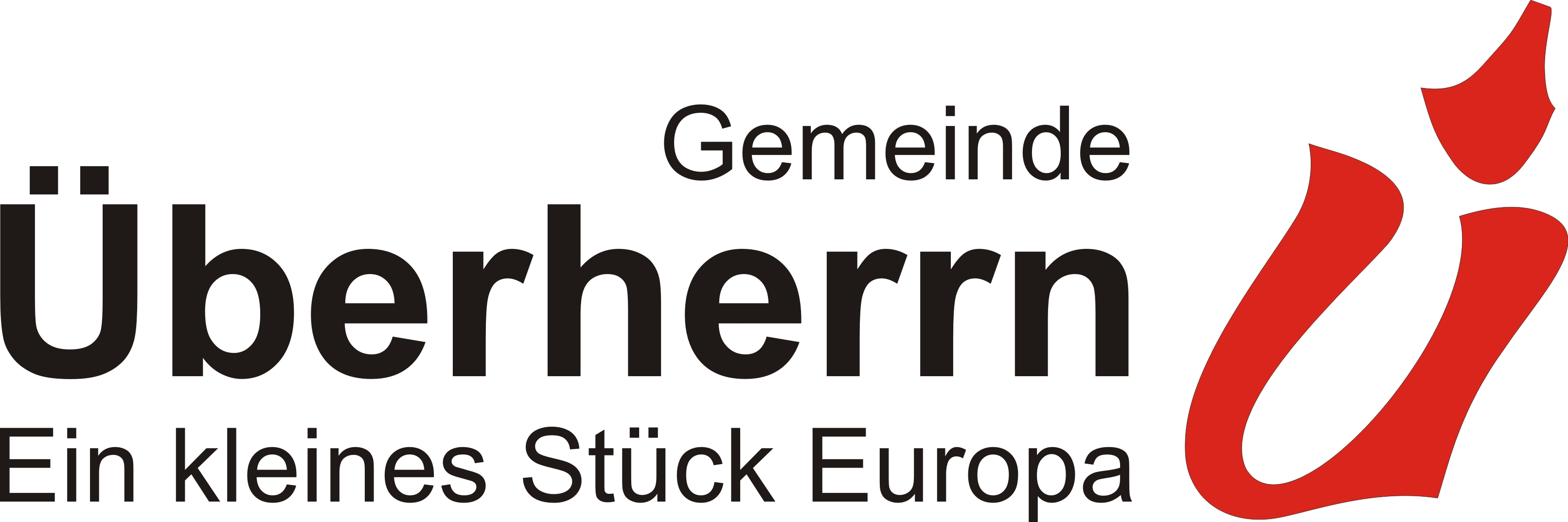 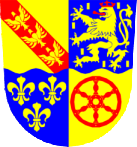 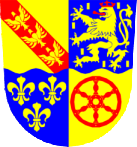 Abfallinformation 2021Die Gemeindeverwaltung hat die wesentlichen Abfallinformationen rund um Restmüll, Bioabfall, Baum- und Grünschnitt, Sperrmüll, Verpackungen / Gelber Sack, Glas- und Papierentsorgung, Sonderabfall / Ökomobil, Sammelgefäße für Altbatterien sowie Entsorgungsanlagen im nachstehenden Faltblatt zusammengestellt. Für die Beantwortung von Fragen zu dieser Abfallinformation wenden Sie sich bitte an die Gemeindeverwaltung Überherrn,  06836 909-127.Überherrn, 04. Januar 2021Die BürgermeisterinAnne Yliniva-HoffmannAuch wenn Abfälle sorgfältig getrennt werden, fällt in jedem Haushalt Restmüll an. Hierfür stehen für die privaten Haushalte 120- und 240-Liter Abfallbehälter zur Verfügung. Es ist jedem Haushalt selbst überlassen, ob er die Tonne alle 14 Tage oder nur an einzelnen Abfuhrtagen zur Leerung bereitstellt.Die Gebühren für die Entsorgung des Restmülls setzen sich aus Basisgebühr und Leerungsgebühr zusammen.Die Basisgebühr beträgt für die 120-Liter-Restmülltonne mit 	  4 Mindestleerungen/Jahr	  81,80 Eurodie 240-Liter-Restmülltonne mit 	10 Mindestleerungen/Jahr	196,54 EuroDie Leerungsgebühr jeder weiteren Leerung beträgt fürdie 120-Liter-Restmülltonne 	  6,70 Euro die 240-Liter-Restmülltonne	13,41 Euro Sollten Sie jedoch einmal zusätzlich Hausmüll entsorgen müssen, kann dies mit einem gebührenpflichtigen Müllsack (70 l) erledigt werden. Diesen "grauen Müllsack" erhalten Sie für 6,00 Euro pro Stück bei der Gemeindeverwaltung Überherrn, Gemeindekasse. Der Müllsack kann am Leerungstag der Restmülltonnen an den üblichen Stellplätzen an der Straße abgestellt werden. Die Abfuhr erfolgt inAltforweiler, Berus (Im Sand), Bisten, Überherrn und Wohnstadt:	freitags in den geraden KalenderwochenBerus und Felsberg:				mittwochs in den ungeraden KalenderwochenFeiertagsregelung: 	In einer Woche mit einem Feiertag findet die Abfuhr ab dem Feiertag einen Tag später 			als üblich statt.Info: 			Abfuhrunternehmen Firma Adam, Merzig,  06835 9551227			Entsorgungsverband Saar, Kunden-Service-Center, Saarbrücken,  0681 5000-555 			oder www.evs.de/abfall/abfallartenwertstoffe/restabfallWer nicht selbst kompostieren kann, hat die Möglichkeit, Grünschnitt und Lebensmittelreste über die Biotonne einer Verwertung zuzuführen. Hier stehen für die privaten Haushalte 120-Liter Tonnen zur Verfügung, die alle 14 Tage entleert werden. Die Leerung der Biotonne wird mit einem einheitlichen Betrag von 58,00 Euro pro Jahr in Rechnung gestellt. In der Gebühr ist die 14-tägliche Leerung enthalten. Die Abfuhr erfolgt in Altforweiler, Berus (Im Sand), Überherrn und Wohnstadt:			donnerstags in den ungeraden KalenderwochenBerus, Bisten und Felsberg: 		mittwochs in den geraden KalenderwochenFeiertagsregelung: 	In einer Woche mit einem Feiertag findet die Abfuhr ab dem Feiertag einen Tag später 			als üblich statt.Info: 			Abfuhrunternehmen Firma Adam, Merzig,  06835 9551227			oder www.evs.de/abfall/abfallartenwertstoffe/biogutAm neuen Betriebshof Saarlouis „Kompostieranlage Lisdorfer Berg“ können Grün- und Rasenschnitt, Laub, Äste, Strauchwerk und vergleichbare kompostierbare Materialien von privaten Haushalten abgegeben werden. Die Gemeinde Überherrn arbeitet seit dem 02. August 2021 im Rahmen einer Interkommunalen Zusammenarbeit mit der Kreisstadt Saarlouis zusammen. Öffnungszeiten:	Sommeröffnungszeiten 16.03.2021 – 13.11.2021Dienstag  von 10.00 Uhr bis 15.00 UhrFreitag     von 10.00 Uhr bis 17.00 UhrSamstag  von 08.00 Uhr bis 16.00 UhrWinteröffnungszeiten 16.11.2021 – 11.12.2021 und 04.01.2022 – 12.03.2022Dienstag  von 12.00 Uhr bis 15.00 UhrFreitag     von 12.00 Uhr bis 15.00 UhrSamstag  von 10.00 Uhr bis 13.00 UhrBetreiber: 	Betriebshof Saarlouis  06831-488860, Gewerbegebiet Lisdorfer Berg	Info:		Gemeindeverwaltung Überherrn,  06836 909-130Ausgediente Einrichtungs- und Haushaltsgegenstände (wie Möbel, Matratzen, Schränke, etc.) werden als Sperrmüll entsorgt. Wer jedoch keine Möglichkeit hat, seinen Sperrmüll selbst anzuliefern, kann 0,5 bis 4 Kubikmeter Sperrmüll im Rahmen eines individuellen Sperrmülltermins entsorgen lassen. Die Sperrmüllabholung erfolgt ausnahmslos auf Abruf. Die einheitliche Servicegebühr für die Abholung des Sperrmülls beträgt 15,00 Euro und steigert sich pro weitere angefangene 4 Kubikmeter um jeweils 15,00 Euro. Anmeldungen nimmt das EVS Kunden-Service-Center, Saarbrücken, entgegen.Sperrmüll kann bis zu einer Menge von 2 Kubikmeter kostenlos an den EVS Wertstoff-Zentren, abgegeben werden. Hier können Sie z.B. Elektrogeräte, Sperrmüll, Papier, Glas, Altkleider etc. kostenlos abliefern. Kostenpflichtig sind lediglich Altreifen, gemischte Bau- und Abbruchabfälle, Altholz/Baubereich.Nächstgelegene Wertstoff-Zentren sind: Entsorgungsverband Saar, Wertstoff-Zentrum Saarlouis, Fasanenallee 52, 66740 Saarlouis,  06831 122-587 + 122-585Öffnungszeiten:				Mo. - Fr.		  9.00 - 12.30 Uhr und 13.00 – 16.45 Uhr						Sa.			  9.00 - 14.15 UhrEntsorgungsverband Saar, Wertstoff-Zentrum Ensdorf, Bous, Schwalbach, Am Schwalbacher Berg 159, 66806 Ensdorf,  06831 509-275 (zu den Öffnungszeiten),  06831 504-157 (vormittags)Öffnungszeiten:				Mo. + Mi. + Fr.	11:00 - 17:00 Uhr			Di. + Do. 		  8:00 - 13:00 Uhr			Sa. 			  9:00 - 17:00 UhrInfo: 		Entsorgungsverband Saar, Kunden-Service-Center, Saarbrücken,  0681 5000-555 		oder www.evs.de/abfall/abfallartenwertstoffe/sperrabfall		und www.evs.de/abfall/entsorgungsanlagen/evs-wertstoffzentrenÜber das Duale System Deutschland werden Verpackungen mit dem "Grünen Punkt" getrennt vom Hausmüll entsorgt. Hierfür gibt es die "Gelben Tonnen". Die Abfuhr erfolgt in Überherrn:				                                    freitags in den geraden KalenderwochenAltforweiler, Berus (Im Sand), Bisten und Felsberg:     montags in den ungeraden KalenderwochenBerus:				                                              mittwochs in den ungeraden KalenderwochenWohnstadt:				                                     donnerstags in den ungeraden KalenderwochenFeiertagsregelung: 	In einer Woche mit einem Feiertag findet die Abfuhr der „Gelben Tonnen“ ab dem Fei-		ertag einen Tag später als üblich statt. Info: 			Abfuhrunternehmen Firma Adam, Merzig,  06835 9551227			oder https://www.evs.de/abfall/abfallartenwertstoffe/verpackungengelbersack/Auf nachstehenden Stellplätzen in der Gemeinde können in Kleincontainern Papier, Glas, Kleider und Schuhe entsorgt werden.Info:		Gemeindeverwaltung Überherrn,  06836 909-127 		oder www.evs.de/abfall/abfallartenwertstoffe/glas		und  www.evs.de/abfall/abfallartenwertstoffe/papierBlaue Tonnen können bei der Firma REMONDIS,  06849 90080, bestellt werden. Die Abfuhr erfolgt 4-wöchig in den geraden Kalenderwochen. Abfuhrtag ist für Altforweiler und Felsberg montags, für Bisten und Überherrn dienstags und für Berus und Wohnstadt mittwochs.Sonderabfall / Ökomobil:Altbatterien:Abfallverwertungsanlage (AVA) Velsen:Restmüll:Bioabfall:Baum- und Grünschnitt / Betriebshof Saarlouis: Sperrmüll:Verpackungen / Gelbe Tonne:Glas / Papier / Blaue Tonne:StandortePapierGlasKleider/ SchuheStandortePapierGlasKleider/ SchuheAltforweiler Altforweiler Altforweiler Altforweiler Überherrn Überherrn Überherrn Überherrn Saarlouiser Straße 13xxxBeethovenstraße xxxComotorstraßexxHelmut-Bulle-PlatzxxAuf der RetzxxIn den Loosern (Hundeheim)xxxBerusBerusBerusBerusLangwies 3 (Feuerwehr)xxxMartinusstraßexxxOtto-Kunzler-Straße (Firma Kunzler)xxJohann-Schneider-PlatzxxxWohnstadtWohnstadtWohnstadtWohnstadtSportplatz BerusxxxSchule am WarndtwaldxxBistenBistenBistenBistenKollwitzweg oben (Garagen)xxxMertener StraßexxOtto-Hahn-Straße untenxxxZum Linslerhof (Bauhof)xxSchillerstraße obenxxFelsbergFelsbergFelsbergFelsbergSchillerstraße untenxxxSchulhofxxxZum Senderxx